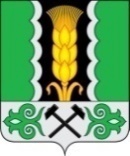 Российская ФедерацияРеспублика ХакасияСовет депутатов Аршановского сельсоветаАлтайского района Республики ХакасияРЕШЕНИЕ25.09.2020г.          	                          с. Аршаново	                      	 № 337В соответствии со статьей 295 Гражданского кодекса Российской Федерации, пунктом 2 статьи 17 Федерального закона от 14 ноября 2002 года № 161-ФЗ «О государственных и муниципальных унитарных предприятиях» (с последующими изменениями), пунктом 29 Устава муниципального образования Аршановский сельсовет,  Совет депутатов Аршановского сельсоветаРЕШИЛ:1.Утвердить Порядок перечисления муниципальными унитарными предприятиями в бюджет   муниципального   образования  Аршановский сельсовет  части   прибыли,   остающейся   в их распоряжении после уплаты налогов и иных обязательных платежей, согласно приложению к настоящему решению.2.Настоящее Решение подлежит официальному опубликованию (обнародованию).Глава Аршановского сельсовета	Н.А.ТанбаевПриложение к решению Совета депутатов Аршановского сельсовета от 25.09.2020 № 337Порядокперечисления муниципальными унитарными предприятиями в бюджетмуниципального образования	Аршановский сельсовет части прибыли, остающейся в их распоряжении после уплаты налогов и иных обязательных платежей1.Настоящий   Порядок  устанавливает   правила  перечисления муниципальными унитарными предприятиями в бюджет муниципального образования	Аршановский сельсовет  части прибыли, остающейся в их распоряжении после уплаты  налогов и иных обязательных платежей (далее-часть прибыли).2.Размер отчислений от прибыли, остающейся в распоряжении предприятия после
уплаты налогов и иных обязательных платежей, подлежащей перечислению в  бюджет муниципального   образования  Аршановский сельсовет,   определяется   решением   Совета депутатов  Аршановского сельсовета о местном бюджете на очередной финансовый год.3.Сумма,  подлежащая  перечислению  в  бюджет муниципального образования исчисляется муниципальным  унитарным предприятием самостоятельно по итогам финансово-хозяйственной деятельности на основании данных бухгалтерской отчетности с учетом установленных размеров отчислений.4.Установить  срок   перечисления  части   прибыли   в  бюджет  муниципальногообразования 	Аршановский сельсовет	по  итогам  года не позднее 20 января года, следующего за отчетным годом.5.Администратором доходов бюджета муниципального образования от
поступлений   части   прибыли   муниципальных   унитарных   предприятий   в  бюджетмуниципального    образования  Аршановский сельсовет		является Администрация Аршановского  сельсовета.6.Расчет по исчислению суммы  платежа  представляется  муниципальным унитарнымпредприятием  в	Администрацию Аршановского сельсовета не позднее 10 дней после представления годового отчета в налоговый орган но форме расчета,
согласно приложению к Порядку перечисления муниципальными унитарными предприятиями в бюджет муниципального образования части прибыли.7.За нарушение сроков внесения части прибыли, остающейся в распоряжении
муниципального унитарного предприятия посте уплаты налогов и иных обязательных
платежей, подлежащей  перечислению в бюджет муниципального образования
применяются финансовые санкции в виде взыскания пени в размерах, предусмотренных
федеральным законодательством о налогах и сборах.8.Руководители муниципальных унитарных предприятий несут персональную
ответственность за достоверность данных о результатах финансово-хозяйственной
деятельности муниципального унитарного предприятия, правильность исчисления и
своевременность уплаты платежей, предоставление отчетности.9.	Учет и контроль за правильностью исчисления и своевременностью уплаты платежейв   бюджет   муниципального   образования	осуществляет Администрация Аршановского сельсовета.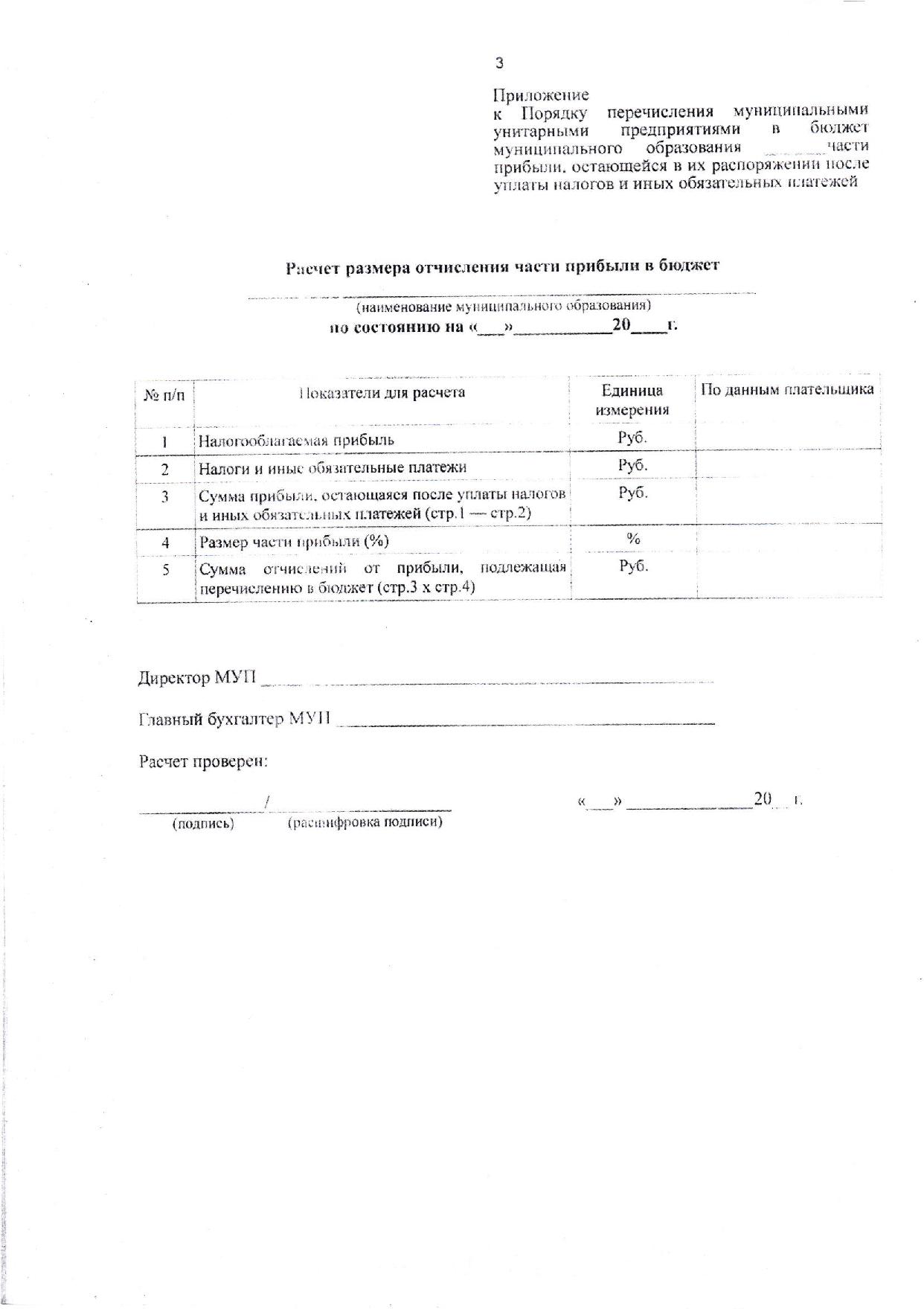 Об утверждении Порядка перечисления муниципальными унитарными предприятиями в бюджет муниципального образования Аршановский сельсовет части прибыли, остающейся в их распоряжении после уплаты налогов и иных обязательных платежей